                                                      25 ФЕВРАЛЯ 2024 ГОДА –                                                     ЕДИНЫЙ ДЕНЬ ГОЛОСОВАНИЯ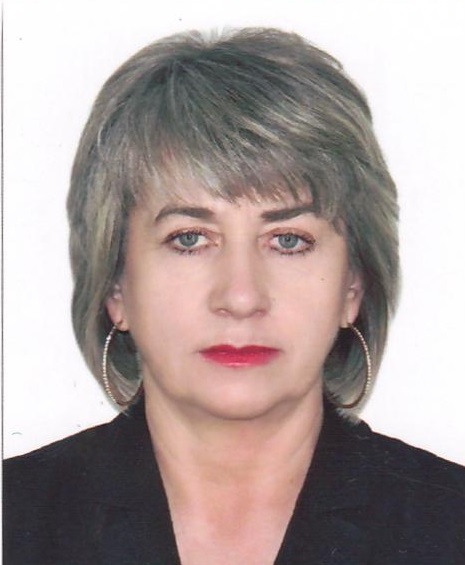                                                             ПРЕДВЫБОРНАЯ ПРОГРАММА                                                              КАНДИДАТА В ДЕПУТАТЫ                                                      БЕШЕНКОВИЧСКОГО РАЙОННОГО                                                                  СОВЕТА ДЕПУТАТОВ                                                                       ПО ПЛИССКОМУ                                                       ИЗБИРАТЕЛЬНОМУ ОКРУГУ № 11                                                                               ФРОЛОВОЙ                                                               ТАТЬЯНЫ МИХАЙЛОВНЫ                                         Родилась  12 июня 1969 г. в  д.Рублёво Лиозненского района Витебской области. Образование высшее, в 2015 г. окончила Белорусскую сельскохозяйственную академию по специальности «агрономия». С 2017 г.   и по настоящее время  работаю управляющим делами Соржицкого сельского исполнительного комитета.Член Белорусской партии «Белая Русь».Проживаю в д.Крупенино Бешенковичского района Витебской области. Замужем, имею двоих взрослых детей.Уважаемые избиратели!Мне не понаслышке знакомы проблемы сельских жителей. В случае избрания депутатом Бешенковичского районного Совета депутатов обязуюсь оказывать помощь избирателям в решении жизненно важных вопросов, которые вас волнуют и принципиально подходить к их рассмотрению. Я уважаю своих земляков и считаю, что основой моей работы должна стать деятельность, направленная на улучшение качества жизни граждан. Готова активно и плодотворно работать на благо своих избирателей!С уважением, Татьяна Фролова